Publicado en DANBURY el 25/05/2017 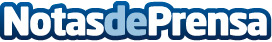 EFSA sigue ampliando las aprobaciones para el contacto alimenticio del antioxidante sin nonilfenol de Addivant, WESTON® 705Addivant(TM), el proveedor líder internacional de antioxidantes fosfitos líquidos para plásticos, ha anunciado que la Autoridad Europea de Seguridad Alimentaria (EFSA) ha seguido ampliando las aprobaciones para el uso del estabilizador sin nonilfenol de Addivant, WESTON® 705, en una gama incluso mayor de aplicaciones con contacto alimenticioDatos de contacto:Joseph GrandeJ. Grande Communications Inc.+413 684 2463Nota de prensa publicada en: https://www.notasdeprensa.es/efsa-sigue-ampliando-las-aprobaciones-para-el_1 Categorias: Internacional Consumo Otras Industrias http://www.notasdeprensa.es